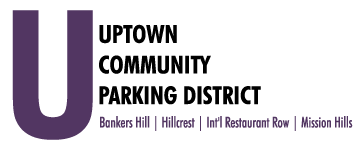 Special Meeting of the Bylaw Review Task Force                                              Thursday, November 18, 2021  4 -5:00 PM  Joyce Beers community Center3900 Vermont St, 92103Special Meeting of the Bylaw Review Task Force  Introductions & President’s Report			 							Public Comment  Three-minute limit on non-agenda itemsBylaw Review and Recommendations for Revisions 						 Adjourn